MATEMATIKA 1. URA: Pisno množimo brez prehodaCILJ:pisno množijo z enomestnim številom v množici števil do 10 000Pripravi delovni učbenik in dokončaj stran 20.Klikni na posnetek in preveri rešitve nalog.https://youtu.be/kC5b_y3UxR0https://youtu.be/Qi7nPi6zcwYSLOVENŠČINAPREDLOG VPREBERI O PREDLOGU V V UČBENIKU  STR. 28  (POSNETEK ŠT.3)         ZAPIS V ZVEZEK:Predlog v pišemo ločeno od besede, izgovarjamo pa ga podobno kot glas u. Govorimo ga skupaj z naslednjo besedo.V ŠOLI [ušoli]    V OMARI [uomari]     NARIŠI nekaj V škatli in nekaj, kar je šlo IZ škatle..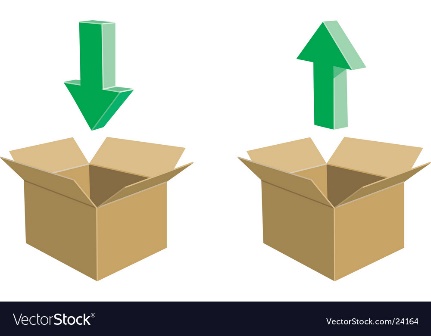 REŠI NALOGI 1 IN 2 V DELOVNEM ZVEZKU NA STRANI 57, 58.   (posnetka 33., 34.)TJADragi moji četrtarji,pogrešam vas in veliko raje, kot da vam pišem tale navodila, bi bila z vami v razredu.Upam, da ste lepo preživeli praznike in uživali v podaljšanem vikendu. Kot spomin na to si LAHKO na YouTube ogledate še kratek videoposnetek o praznovanju velike noči v Veliki Britaniji, da vidite, če je podobno kot pri nas. https://www.youtube.com/watch?v=onFF6NVwEeU  Zdaj pa preveri rešitve že narejenih nalog:Učbenik str.84__Sunday (napišeš svoj najljubši dan)__ is my favourite day.I play with friends (lahko tudi kaj drugega) at the weekend.Dopolnjena tabela:
Tuesday – swimWednesday – watch tv, read a bookThursday – ride a bikeFriday – watch tv, read a bookSaturday – go to the park, play footballSunday – watch tv, play computer gamesStr. 85 Si rešil zase in ima vsak drugače.Učbenik str. 88 nal. 1Odgovori so lahko različni. Primer:I have fun when I play with friends.I do sports.I read books and watch tv.Nal. 2 HEALTHY (1,2,3,)        UNHEALTHY (4,5,6)DZ str. 66HEALTHY (4,5,7,8)UNHEALTHY (2,3,6)In preglej še učni list, ki si ga nalepil ali pa prepisal v zvezek.Danes pa bomo naslednjih nekaj vaj namenili ponavljanju in utrjevanju hrane.S pomočjo zapiskov in delovnih listov (pesem Do you like; anketa Fruit and vegetables, …) v zvezku ter učbenika stran 60 in 72 ponovi besedišče za hrano.Zapomni si še:Cherry – češnjaSweets - sladkarijehttps://www.liveworksheets.com/worksheets/en/English_as_a_Second_Language_(ESL)/Likes_and_dislikes/Likes_and_dislikes_vn405giPreberi povedi in reši vajo /pravilno – true, napačno – false/. Reši tudi spodnjo vajo. Tu se odločaš med dvema rešitvama. Na koncu preveri svoje odgovore. FINISH, CHECK MY ANSWERSZdaj pa še slušno razumevanje. Klikni START. Poslušaj in klikni na slišano hrano. http://www.english-time.eu/english-now/interaktivni-listy/u5-9/u5-9.htmlNEOBVEZNO:Na spodnji povezavi imaš še veliko vaj v zvezi s hrano. Če želiš, lahko preveriš svoje znanje.https://interaktivne-vaje.si/anglescina/vocabulary_1_5r/food_5r.htmlPreden začnemo naslednjič z novo enoto, reši še:DZ str. 67Natančno preberi in dopolni spodnje tri povedi.DZ str. 69Potrudi se. Nariši in napiši, kaj znaš.Lepo se imejte in hvala vam za vse poslane “My perfect week” pesmice.Naj bo ta teden res PERFECT.Dopolnilni  (naloga 1., 2. in 3.) in dodatni (4.-9. naloge) pouk slovenščinaNa črtico napiši s ali z.__ kolesom                     __ metlo__ avtom                       __ loparjem__ sošolko                     __ sladoledom__ mami                        __ smučmi__ barvico                      __ odejoNa črtico napiši k ali h.__ tovornjaku                   __ ravnatelju__ hotelu                          __ gospodu__ konju                           __ tabli__ Gregu                          __ prijatelju__ sosedu                         __ KlemenuVstavi s ali z oziroma k ali h.Teta je ___ nečakinjo Marušo nakupovala v Kranju. __ polnimi vrečami daril sta odšli na železniško postajo. Stopili sta ___ sprevodniku in ga vprašali, kdaj bo odpeljal vlak v Lesce. Povedal jima je, da bo vlak odpeljal __ zamudo. Maruša je ___ telefonom poklicala mamo.___ premraženimi prsti je odtipkala telefonsko številko, prislonila telefon ____ glavi in počakala. ___ druge strani je zaslišala znani glas. Mamo je prosila, naj ju pride __ avtom iskat v Kranj na železniško postajo.Dokončaj povedi. S čim kaj delamo?Šivamo ___________________.      Likamo ___________________.Kolesarimo ________________.      Češemo se  _______________.Pišemo ___________________.      Žagamo __________________.      Škropimo _________________.      Brusimo __________________.      Dokončaj povedi. S čim kaj delamo?Sekamo __________________.      Kruh režemo _________________.Barvamo _________________.       Odbojko igramo ______________.Režemo __________________.      Smučamo ___________________. Dopolni povedi.Miha je odpotoval k ________________________________________.Skupaj smo odšli k ________________________________________.Nujno sem moral oditi h ____________________________________.Deklica je pohitela k _______________________________________.Aljaž je odskakljal h _______________________________________.Razmišljal je, da bi se preselil k ______________________________.Odpravi napake.Matic se najraje druži s Zalo in z Petrom. V soboto gremo s mamo na obisk k Gregorju. Zakaj nisi prišel h Petru na čokoladno torto? S starimi starši se je odpravil v Španijo h teti Meti. H omari je prislonil svoje nove smuči.Z Silvom sva se odločila, da bova risala s ogljem.Napiši poved, v kateri boš uporabil k in h.__________________________________________________________________________Napiši poved, v kateri boš uporabil s in z.__________________________________________________________________________REŠITVENa črtico napiši s ali z.s kolesom                   z metloz avtom                      z loparjems sošolko                    s sladoledomz mami                       s smučmiz barvico                     z odejoNa črtico napiši k ali h.k tovornjaku                    k ravnateljuk hotelu                          h gospoduh konju                           k tablih Gregu                          k prijateljuk sosedu                         h KlemenuVstavi s ali z oziroma k ali h.Teta je z nečakinjo Marušo nakupovala v Kranju. S polnimi vrečami daril sta odšli na železniško postajo. Stopili sta k sprevodniku in ga vprašali, kdaj bo odpeljal vlak v Lesce. Povedal jima je, da bo vlak odpeljal 
z zamudo. Maruša je s telefonom poklicala mamo. S premraženimi prsti je odtipkala telefonsko številko, prislonila telefon h glavi in počakala. 
Z druge strani je zaslišala znani glas. Mamo je prosila, naj ju pride 
z avtom iskat v Kranj na železniško postajo.Dokončaj povedi. S čim kaj delamo? Šivamo s šivanko/z iglo.                                    Likamo z likalnikom.Kolesarimo s kolesom.                                      Češemo se z glavnikom.Pišemo s pisalom/individualni odgovor.              Žagamo z žago.      Brusimo z brusilnikom/z brusilnim papirjem.      Škropimo s škropilnico.Dokončaj povedi. S čim kaj delamo?Sekamo s sekiro.                                            Kruh režemo z nožem.Barvamo z barvicami/s flomastri.                     Odbojko igramo z žogo.Režemo s škarjami/z nožem.                           Smučamo s smučmi. Dopolni povedi. Miha je odpotoval k ______________________________________.Skupaj smo odšli k _______________________________________.Nujno sem moral oditi h ___________________________________.Deklica je pohitela k ______________________________________.Aljaž je odskakljal h ______________________________________.Razmišljal je, da bi se preselil k _____________________________.individualna rešitevOdpravi napake.Matic se najraje druži z Zalo in s Petrom. V soboto gremo z mamo na obisk h Gregorju. Zakaj nisi prišel k Petru na čokoladno torto? S starimi starši se je odpravil v Španijo k teti Meti. K omari je prislonil svoje nove smuči.S Silvom sva se odločila, da bova risala z ogljem.Napiši poved, v kateri boš uporabil k in h._________________________________________________________________________________9. Napiši poved, v kateri boš uporabil s in z._________________________________________________________________________________individualna rešitevHEALTHYUNHEALTHYplay with friends     learn new thingskeep fitdo sportseat healthy foodhave funsit a lot    drink cola   sleep all day  watch tvgo to bed at midnighth eat doughnuts